Лист дополнений и изменений к дополнительной общеобразовательной общеразвивающей программе «Фантазеры» на 2020-2021 учебный год.	Дополнения и изменения к дополнительной общеобразовательной общеразвивающей программе «Фантазеры» (далее Программа)  художественной направленности  для учащихся в возрасте от 7 до 11 лет.Срок реализации- 2 года.		В Программу вносятся следующие дополнения ( изменения):1. В разделе «Содержание программы» 2 года обучения добавлено 8 часов в разделе «Кинусайга» итого: 60 часов, в разделе «Оригами» на 8 часов меньше итого: 20 часов.2. В разделе «Формы проведения занятия» добавлены новые формы занятия: видеопрезентация и мастер- класс.3. Изменен календарно учебный график  по всем годам обучения, применены дистанционные технологии, с использованием социальных сетей в образовательных целях.4.В разделе «Алгоритм учебного занятия» добавлен алгоритм учебного занятия для проведения занятий на дистанционном обучении.5. Дополнен перечень оценочных материалов:    1. Тестовые материалы по теме: «ДПИ»     2. Анкета «Удовлетворённость детей занятиями     в объединении «Фантазия»         3. Тест «Изучение удовлетворённости учащихся атмосферой, созданной в объединении» 	Дополнения (изменения) внесенные в Программу рассмотрены и одобрены на педагогическом совете от «____»________20__г. №____	Председатель педагогического совета                              О.А.ТагинцеваСодержание:Раздел 1 программы«Комплекс основных характеристик образования: объем, содержание, планируемые результаты»	1.1 Пояснительная запискаХудожественная деятельность – ведущий способ эстетического воспитания детей, эффективное средство художественного развития детей с раннего детства. Занятия декоративно - прикладным творчеством не только помогают овладеть элементарными приемами лепки,  рисования и аппликации, но и благотворно влияют на общее развитие детей: пробуждают эмоциональную отзывчивость, воспитывают чувство прекрасного, формируют трудолюбие, развивают мышление, внимание, память, развивают творческие способности, фантазию, воображение, учат детей оценивать свои работы и работы сверстников. 	Дополнительная общеобразовательная общеразвивающая программа  «Фантазеры» (далее Программа)  реализуется в художественной направленности, так как учащиеся обучаются основам декоративно - прикладного творчества. 	Программа «Фантазеры» составлена в соответствии с:	-Федеральным законом от 29.12.2012г. № 273-ФЗ «Об образовании в Российской Федерации»;	-Концепцией развития дополнительного образования детей, утвержденная распоряжением Правительства Российской федерации от 4 сентября 2014 г. №1726;	-Приказом Министерства образования и науки Российской Федерации от 09.11. 2018 года  № 196 «Об утверждении порядка организации и осуществления образовательной деятельности по дополнительным общеобразовательным программам»;- Стратегией развития воспитания в Российской Федерации на период до 2025 г.;-Постановлением от 04.07.2014г. № 41 «Об утверждении СанПиН 2.2.4.3172-14»;При разработке Программы учтены Методические рекомендации по проектированию дополнительных общеобразовательных общеразвивающих программ: требования и возможность вариативности, г. Краснодар 2019 г.Занятия с бумагой, тканью, пластилином  позволяют детям удовлетворить свои познавательные интересы, расширить информированность в данной образовательной области, обогатить навыки общения и приобрести умение осуществлять совместную деятельность в процессе освоения программы.Актуальность Программы  заключается в возможности самим учащимся создавать красивые и оригинальные изделия в процессе изучения основ декоративно-прикладного искусства, развивать свои креативные способности. Развитие творческих способностей - одна из актуальных задач современного образования. Творческие способности проявляются в умении адекватно реагировать на происходящие  изменения в нашей жизни (научной, культурной, общественной); в готовности использовать новые возможности; в стремлении избежать традиционных решений; в выдвижении нестандартных, неординарных идей; в удовлетворении одной из основных социальных потребностей- потребности в самореализации личности. Данная Программа хорошо адаптирована для реализации с  учащимися, находящихся на  дистанционном обучении.Новизна данной Программы, в первую очередь, состоит в том, что в ней представлена система практических занятий с использованием разнообразных видов рукоделий.  На каждом занятии осуществляется корректное индивидуальное педагогическое воздействие на формирование эстетических вкусов учащихся.Педагогическая целесообразность Программы, заключается в том, что обучаясь по данной Программе, дети имеют возможность не только обучаться декоративно- прикладному творчеству, с разными художественными видами работ и техник, но и изучать традиции нашего края, принимать участие в конкурсах, акциях  и других мероприятиях различных уровней. Допускается использование форм, средств и методов образовательной деятельности, в условиях дистанционного обучения, в соответствии с целями и задачами образовательной программы.Данная Программа является модифицированной, разработана на основе модифицированной общеобразовательной Программы «Умелые ручки» педагога дополнительного образования Ивановой Е.А. 		Отличительной особенностью Программы является то, что она обусловлена учётом возрастных особенностей детей. Комплектность программы включает разные направления прикладного творчества: модульное оригами, витраж, поделки из природного материала, аппликация из ниток,  из гофрированного картона и ткани. Программа «Фантазеры» отличается от программы «Умелые ручки» количеством часов, возрастом участвующих в реализации Программы детей и разнообразием видов декоративно- прикладного творчества.		Кроме того, к разделам программы применены дистанционные технологии, с использованием социальных сетей в образовательных целях.	Адресат  программы. Возраст  детей,  участвующих  в  реализации  Программы,  7 - 11  лет.  	Занятия способствуют развитию познавательных интересов, индивидуальных особенностей и способностей, творческому и логическому мышлению. Самым благоприятным периодом развития мелкой моторики считается возраст ребенка от 6 до 11 лет. В этот момент кости и суставы рук недостаточно твердые и подвижные, и легко поддаются тренировке. Позже достаточно сложно развить мелкую моторику рук. Развитие мелкой моторики способствует умственному развитию, так как на самых кончиках пальцев расположены нервные окончания. При их стимуляции импульсы передаются в область мозга отвечающую за умственное и речевое развитие.	 Зачисление в объединение осуществляется на основании заявления родителей (законных представителей). Допускается дополнительный набор учащихся на обучение по Программе базового уровня на второй год обучения, без прохождения первого года обучения, на основании результатов собеседования или тестирования.Учащиеся приходят с разным уровнем подготовки, поэтому и темп освоения учащимися Программы различный. Занятия проводятся в группах, звеньях и индивидуально, сочетая принцип группового обучения с индивидуальным подходом. В  группу принимаются учащиеся не зависимо от половой принадлежности, степени предварительной подготовки, уровня образования.   Для каждого занятия по Программе подбираются варианты заданий (например, для детей с опережающим развитием они усложняются, для отстающих дается упрощенный вариант). Это необходимо для того, чтобы интерес к творчеству не угасал и ребенок видел результат своего труда.Численный состав учебных групп, а также продолжительность групповых занятий определяется, исходя из имеющихся условий проведения образовательного процесса, согласно требованиям СанПиН и локальным актам организации.Уровень программы – базовый. Программа базового уровня «Фантазеры» является продолжением Программы ознакомительного уровня «Город мастеров» и предназначена для учащихся прошедших обучение по ознакомительной программе.Объем – 324 часа: 1-й год- 108 часов, 2-й год- 216 часов.  Сроки –  2 года.Форма обучения: очная, дистанционная.Особенности организации образовательного процесса. Образовательный процесс осуществляется в группах одного возраста или разных возрастных категорий учащихся, состав группы постоянный, занятия проводятся групповые с ярко выраженным индивидуальным подходом. Виды занятий по Программе определяются содержанием Программы и предусматривают практические занятия, самостоятельную работу, выставки, мастер- классы.Форма организации учебного занятия: рассказ, лекция, объяснение, наглядный показ, практическое занятие, видеопрезентация, мастер-классы, выставка.Режим  занятий:Программа 1-го года обучения рассчитана на 108 часов, занятия проводятся 2 раза в неделю по 2 часа (45 минут) с 15-минутным перерывом, недельная нагрузка 4 учебных часа.Программа 2-го года обучения рассчитана на 216 часов, занятия проводятся 3 раза в неделю по 2 часа(45 минут) с 15-минутным перерывом, недельная нагрузка 6 учебных часов. При дистанционном реализации Программы занятия могут быть сокращены с учетом использования дистанционного обучения. Тогда занятия проходят 2 раза в неделю, по два занятия (по 30 минут), перерыв 5 минут. На второй год обучения зачисляются учащиеся, прошедшие обучение по Программе 1-го года обучения. Допускается зачисление учащихся на второй год обучения, прошедшие тестирование по разделам учебного плана первого года обучения.Цель  Программы  – развитие художественных, творческих способностей детей средствами декоративно – прикладного искусства, формирование эстетических  чувств.	Цель  первого  года  обучения   – развитие художественных способностей детей средствами декоративно – прикладного искусства.	Цель второго года обучения -  создание условий для самореализации  и развития учебно-познавательных компетенций учащихся средствами декоративно-прикладного творчества.Задачи:Образовательные (предметные) задачи:- формировать интерес к декоративно-прикладному искусству;- обучать различным техникам выполнения работ;  - развивать художественный вкус.Личностные задачи:- воспитывать трудолюбие, уважение к традициям, культурному наследию своего народа;-воспитывать умение довести начатое дело до конца, взаимопомощь;Метапредметные (развивающие):- развивать внимание, память, образное мышление, творческие способности;- развивать усидчивость, терпение;- формировать культуру труда, учить аккуратности, умению бережно и экономно использовать материал, содержать в порядке рабочее место.	 Задачи первого года обучения: Образовательные (предметные) задачи:- знакомить с историей развития декоративно-прикладного творчества;- формировать у учащихся практические навыки работы с различными материалами.Личностные (воспитательные): - научить трудолюбию, аккуратности, усидчивости;- развить способность к саморазвитию, самовоспитанию;- развить художественный вкус, творческие способности и фантазия;Метапредметные (развивающие):- развивать внимание, память, образное мышление;- развивать навыки самоконтроля;-  совершенствовать трудовые навыки;Задачи второго года обучения: Образовательные (предметные):- обучать  правилам  цветового сочетания;- обучать чтению и работе по схеме и  технологической карте;-обучать технологической последовательности изготовления и оформления работы.Личностные (воспитательные):-  развивать терпение, взаимопомощь, доброжелательность, художественный вкус; - развивать способность к саморазвитию, самовоспитанию;- развивать эстетический вкус, любовь к традициям своего народа.Метапредметные (развивающие):- сформировать устойчивый интерес к художественному творчеству;- развивать восприятия цветочной гаммы, глазомера;- развивать навыки самообразования, контроля и самооценки. Содержание Программы	Учебный план Программы	базового уровня 1 года обучения.Учебный план Программы базового уровня второго года обучения.Содержание Программы первого года обучения.Раздел 1. Введение в образовательную программу– 2 часа.Теория – 2 часа: Введение в образовательную программу. Правила техники безопасности.Раздел 2. Оригами – 28 часов.Теория – 2 часа: История возникновения оригами.  Базовые формы оригами.Практические занятия – 26 часов: Условные знаки, принятые в оригами, выбор модели. Способы изготовления квадрата. Выполнение базовой формы. Подбор бумаги по цвету.  Складывание модели. Сборка модулей. Изготовление совы, собачки, бабочки, цветка, снежинки и вазы.Допускается выполнение работ по желанию учащихся.Раздел 3. Витражи – 20 часов.Теория – 2 часа: Витражи- история возникновения. Технология изготовления витража.Практические занятия – 18 часов: подбор материала, выбор модели. Подбор цветовой гаммы. Рисование контуром основу картины. Нанесение краски разного цвета. Изготовление картины «Цветы», изготовление «Вазы» Презентация «Витражные фантазии».Допускается выполнение работ по желанию учащихся.Раздел 4. Цветы из бумаги – 20 часов.Теория  -  2 часа: Способы изготовления цветов из цветной и гофрированной бумаги. Виды бумаги.   Практические занятия – 18 часов: выбор модели цветка.  Изготовление  шаблонов.  Выбор бумаги по цвету. Складывание бумаги в несколько слоёв.  Обрисовка шаблона.  Вырезание деталей.   Сборка цветка. Изготовления цветов «Тюльпан», «Ромашка», «Роза», «Астра», «Гиацинт», «Василек»  Оформление в композицию.Допускается выполнение работ по желанию учащихся.Раздел 5. Аппликация из ниток – 18 часов.Теория – 2 часа: История возникновения аппликации. Виды аппликаций. Технология выполнения аппликаций из ниток.Практические занятия – 16 часов: Видеопрезентация «Изделия из ниток». Выбор эскиза. Зарисовка эскиза. Подготовка фона. Подбор ниток по цвету. Нарезание ниток. Нанесение клея на отдельные детали эскиза. Наклеивание ниток. Изготовление картины «Природа», «Зайчик». Декоративное оформление работы.Допускается выполнение работ по желанию учащихся. Раздел 6. Аппликация из гофрированного картона – 18 часов.Теория –1 час: типы гофрированного картона.  Способы подготовки  картона к работе.  Выбор эскиза.Практические занятия -  17 часов: Основные технологические приёмы.  Процесс выполнения работы. Нарезание картона вдоль и поперёк. Перенесение рисунка на фон через копировальную бумагу в зеркальном отражении.  Укладывание на фон рисунком вниз.  Обводка по контуру.  Наклеивание полоски по линии рисунка. Изготовление и оформление изделия «Цветы», «Дельфин».Допускается выполнение работ по желанию учащихся.Раздел 7. Итоговое занятие – 2 часа.Теория – 2 часа. Организация выставки лучших работ учащихся, подведение итогов за год.Содержание Программы второго года обучения. Раздел 1. Вводное занятие.– 2 часаТеория – 2 часа: Цели и задачи программы. Инструктаж по технике безопасности. Общая характеристика учебного процесса.Раздел 2. Оригами -  20 часов.Теория – 1 часа: традиционные и новые техники оригами.  Базовые формы оригами.  Художественные композиции в технике оригами. Практические занятия – 19 часов: Подбор бумаги по цвету.  Виды складывания бумаги.  Выбор модели.  Комбинирование бумаги по цвету.  Выполнение базовой формы.   Складывание модели.  Составление композиций.  Оформление работы. Допускается выполнение работ по желанию учащихся.Раздел 3. Пластилинография – 46 часов.3.1. Пластилинография. Обзор работ– 2 часа.Теория – 1 час: обзор работ, мультимедийная презентация «Пластилинография»Практика – 1 час: работа с инструментами.3.2. Выкладывание работ пластилиновыми шариками – 18 часов.Теория – 2 часа: просмотр презентации с использованием готовых работ.Практика – 16 часов: выполнение работ в технике выкладывание пластилиновыми шариками. Создание выразительного образа посредством цвета и объема. Художественное оформление работ.3.3. Выкладывание работ пластилиновыми колбасками – 12 часов.Теория – 2 часа: знакомство с работами в данной технике, приемы и методы выполнения.Практика – 10 часов: – выполнение работ в технике выкладывание пластилиновыми колбасками: скатывание длинных колбасок, деление их стекой на равные части, перекручивание пластилиновых колбасок в жгутики. Художественное оформление работ.3.4. Сувениры к праздникам. – 10 часов.Теория – 2 часа: просмотр презентации «Оригинальные идеи для подарка».Практика- 8 часов: изготовление праздничных рамок, панно, картинок.3.5. Смешанная техника – 4 часа.Теория – 1 час: принципы использования нескольких техник в одной работе.Практика – 3 часа: выполнение практических работ.Раздел 4. Бумагопластика –64 часа.4.1. Торцевание – 16 часов.Теория – 2 часа: принципы выполнения работ в технике «торцевания». Особенности выполнения «торцевания на пластилине». Знакомство с примерами работ, выполненных в данной технике.Практика – 14 часов: изготовление декоративных картинок в технике «торцевание». Оформление готовых работ.4.2. Плетение из газетных трубочек – 20 часов.Теория – 1 час: знакомство с историей  плетения из газетных трубочек. Практика – 19 часов: принципы заготовки газетных трубочек, плетение. Выполнение практических работ.	4.3 Аппликация из бумаги – 18 часов.Теория – 2 часа: технология изготовления аппликации из рваной бумаги.Практические занятия – 16 часов: выбор эскиза.  Зарисовка.  Подготовка фона.  Подбор бумаги по цвету. Вырезание деталей.   Нанесение  клея на отдельные детали.  Наклеивание на основу. Декоративное оформление работы. Допускается выполнение работ по желанию учащихся.4.4. Сувениры к праздникам – 10 часов.Теория – 1 час: презентация «Оригинальные подарки своими руками».Практика – 9 часов: изготовление работ и художественное оформление.Раздел 5. Кинусайга- 60 часа.Теория – 5 час: Знакомство с техникой. Просмотр презентация «Японское искусство». Материалы и инструменты.Практика – 55 час: Подбор схем. Перенос схем на пенопласт. Вырезание. Изготовление работ «Собачка», «Бабочка», «Дама», «Кошечка», «Дельфин», «Цветы в вазе», «Вечер», «Кукла». Художественное оформление.Допускается выполнение работ по желанию учащихся.Раздел 6. Квиллинг – 22 часа.Теория – 3 часа: История квиллинга. Знакомство с материалами и инструментами. Основные законы композиции.Практика –19 часов: Знакомство с различными дополнительными приспособлениями: зубочистки, ножницы, пинцет, скрепки, калька, карандаш. Знакомство с основными и составными цветами. Техника выполнения квиллинга. Основные элементы квиллинга: плотная катушка, ажурные элементы.Раздел 7. Итоговое занятие -2 часа.Теория – 2 часа. Организация выставки работ учащихся, подведение итогов за год.Планируемые результатыПрограммы базового уровня первого года обученияОбразовательные (предметные): - знакомы с историей развития декоративно-прикладного творчества;- формированы у учащихся практические навыки работы с различными материалами.	Личностные результаты: - научатся трудолюбию, аккуратности, усидчивости;- развита способность к саморазвитию, самовоспитанию;- развит художественный вкус, творческие способности и фантазия;Метапредметные (развивающие):- развито внимание, память, образное мышление;- развиты навыки самоконтроля;-  приобрели трудовые навыки.Планируемые результатыПрограммы базового уровня второго года обученияОбразовательные (предметные):- знают  правила  цветового сочетания;- умеют читать и работать по схеме и  технологической карте;- знают технологическую последовательность изготовления и оформления работы.Личностные (воспитательные):-  развито терпение, взаимопомощь, доброжелательность, художественный вкус; - развита способность к саморазвитию, самовоспитанию;- развит эстетический вкус, любовь к традициям своего народа.Метапредметные (развивающие):- сформирован устойчивый интерес к художественному творчеству;- развито восприятие цветочной гаммы, глазомера;- развиты навыки самообразования, контроля и самооценки. Раздел 2 программы«Комплекс организационно- педагогических условий»Календарный учебный графикПрограммы базового уровня первого года обученияКалендарный учебный графикПрограммы базового уровня второго года обучения Перечень оборудования, инструментов и материалов, необходимыхдля реализации Программы 1 года обученияПеречень оборудования, инструментов и материалов, необходимыхдля реализации Программы 2 года обучения		Условия реализации Программы          Для успешной реализации программы необходимо материально- техническое обеспечение:	- занятия в объединении должны проходить в помещении с хорошим освещением и вентиляцией, с удобной мебелью для работы, обстановка  и  художественное  оформление кабинета помогает в учебном процессе, способствует трудовому и эстетическому воспитанию учащихся.Кабинет должен соответствовать  СанПиН:- световое оснащение;- стол, стул для педагога- 1 шт.;- столы  для учащихся- 7 шт.;- стулья  для учащихся- 14 шт.Занятия проводятся дистанционно, время занятий соответствуют требованиям  СанПиН. Для проведения занятий необходим следующий материал: - световое оснащение;- стол -1шт., стул для педагога -1шт.;- ноутбук  с выходом в интернет – 1шт.;       - образцы готовых изделий;       - телефон с выходом в интернет – 1 шт;       - принтер – 1 шт. Перечень оборудования, инструментов и материалов, необходимых для реализации Программы:- выставочные стенды;- карандаши цветные и простые, ручки, фломастеры;- краски и кисточки;-линейки, угольники, ластики;-ткань, нитки, пряжа;- клеевой пистолет, клей ПВА;-бумага, картон, цветная бумага;- ножницы, щипцы;- утюг;- пеноплекс;- пластилин.Информационное обеспечение:-музыкальный центр;- компьютер;- принтер.Методическое обеспечение Программы включает:	- специальную литературу;	- контрольные карточки;    - фотободборка;	- карточки с заданиями.	Кадровое обеспечение. Программа «Фантазеры» реализуется педагогом дополнительного образования, имеющим высшее педагогическое образование, соответствующий профилю программы, и постоянно повышающим уровень профессионального мастерства.Формы аттестации	К числу важнейших элементов работы по данной  Программе относится отслеживание результатов. Способы и методики определения результативности образовательного и воспитательного процесса разнообразны и направлены на определение степени развития творческих способностей каждого ребенка, сформированности его личных качеств.	Система отслеживания результативности основана на компетентностном подходе. Способы отслеживания результатов: педагогическое наблюдение, контрольный опрос, выставки. Наиболее подходящий метод оценивания – это организованный просмотр выполненных изделий. Такой просмотр можно устроить как временную выставку или выступление – защиту творческого проекта.Первоначальная оценка компетентности производится при поступлении в объединение, когда проводится предварительное  собеседование, выявление общих знаний, беседы с родителями. Мониторинг роста компетентности по окончании курса, а также по прохождении Программы. Формой оценки результатов и подведение итогов обучения учащихся по Программе являются результаты, демонстрируемые ими при участии в конкурсах, выставках. Важным результатом освоения Программы является развитие умения адекватной самооценки работы учащегося лично и коллектива в целом.	Для  отслеживания  результативности  образовательного  процесса используются следующие виды контроля:- вводный  контроль  проводится  в  начале  учебного  года  для  изучения возрастных  особенностей  детей  (состояния  здоровья, коммуникабельность, лидерство,  общие  знания  в  области  художественно-прикладного направления); - текущий  тематический  контроль  осуществляется  для  определения усвоения учащимися пройденных тем; - промежуточный  контроль используется для получения информации о суммарном срезе знаний по итогам изучения раздела. Что способствует выявлению слабого звена в обучении и нахождение особых путей исправления данной ситуации;- итоговый  контроль  проводится  в  конце ознакомительного уровня для определения степени выполнения поставленных задач. Отследить результаты обучения по образовательной Программе можно с помощью: грамот, дипломов, готовых работ и их фото, фото портфолио.	Демонстрация образовательных результатов проходит в виде участия в выставках,  фестивалях,  конкурсов  различного  уровня,  защита  творческих проектов готовых изделий.	Порядок, формы проведения, система оценки, оформление и анализ результатов итоговой аттестации учащихся осуществляется согласно Положению о текущем контроле освоения дополнительных общеобразовательных общеразвивающих программ, промежуточной (итоговой) аттестации учащихся, подведении итогов реализации дополнительных общеобразовательных общеразвивающих программ в Муниципальном бюджетном учреждении дополнительного образования Центре творчества «Радуга» муниципального образования Тимашевский район.		Оценочные материалы.	Перечень оценочных материалов:     1. Тестовые материалы по теме: «ДПИ»    2. Анкета «Удовлетворённость детей занятиями     в объединении «Фантазия»         3. Тест «Изучение удовлетворённости учащихся атмосферой, созданной в объединении» В  процессе  обучения  осуществляется  контроль  за  уровнем  знаний  и умений  учащихся.  Каждая  созданная  работа  наглядно  показывает  возможности ребёнка. Уровень усвоения программного материала определяется по результатам выполнения практических работ. С каждым ребенком отрабатываются наиболее сложные элементы, здесь необходимо внимательное, чуткое  и  доброе  отношение  к  маленькому  автору.  		Выбирается  дифференцированный подход к каждому, все удачи поощряются, все недочеты тактично и мягко исправляются. Контролируется  качество выполнения изделий по всем разделам с учетом следующих критериев:-  удовлетворительное  качество  работы  и  соответствие  ее художественным требованиям;- четкое соблюдение последовательности технологических приемов;- художественная выразительность и оригинальность творческих работ.Постоянная  оценка производится на уровне педагогического  наблюдения, опроса, самооценки учащихся.Методические материалыДля организации образовательного процесса по Программе «Фантазеры» используются различные методы обучения: Наглядные методы:- рассматривание образцов изделий, иллюстраций, альбомов, открыток, таблиц, презентаций, наглядных пособий;- показ способов действия с инструментами и материалами, выполнение педагогом.2. Словесные методы:- беседа;- объяснение способов действия с инструментами и материалами;- указания, пояснения;- анализ выполненных работ.3. Практические методы:- самостоятельное выполнение учащимися декоративных изделий;- использование различных инструментов и материалов для реализации замысла;- индивидуальный подход к учащимся.4.  Метод «подмастерья» - взаимодействие учащегося и педагога в едином творческом процессе.5. Мотивационный метод:-убеждение;- поощрение;- создание ситуации успеха.6. Игровые методы: сюрпризные моменты, игровые ситуации.7. Метод проблемного обучения: объяснение основных понятий, терминов, определений.Основное время в образовательной  Программе отводится выполнению учащимися практических работ, в ходе которых закрепляются знания, умения и навыки. Перед учащимися не ставится задача точно повторить образец, с его помощью создаются условия творить самому, изменять, усовершенствовать технологию. Представление таких возможностей ведет к росту качества и оригинальности исполнения  работ.  Увлекательный поиск художественного решения в оформлении изделий дает неожиданный оригинальный результат, выраженный в дальнейшем участия учащихся в выставках и конкурсах декоративно-прикладного творчества. Самореализации учащихся способствует создаваемая на занятиях положительная эмоционально-психологическая атмосфера, взаимопомощь, сотрудничество, использование методов поощрения. Обсуждение изготовленных изделий, конкурсы стимулируют проявление инициативы и творчества детей.На занятиях сочетаются групповая и индивидуальная формы обучения. Индивидуальная форма обучения особенно важна, так как уровень подготовки детей значительно различается. Используются   различные виды инструктажа, демонстрация приемов работы.Постоянный поиск новых форм и методов организации учебно-воспитательного процесса позволяет делать работу с учащимися более разнообразной, эмоционально и информационно насыщенной.Исходя из образовательных потребностей учащихся при реализации Программы используются следующие современные образовательные технологии.Используемые педагогические технологииТехнологическую основу Программы составляют следующие элементы педагогических технологий:- педагогические технологии на основе эффективности управления и организации образовательного процесса:а) групповые технологии;б) технологии индивидуального обучения;- педагогические технологии на основе активизации учащихся:    а) игровые технологии;	 Формы организации учебного занятия - рассказ, лекция, объяснение, наглядный показ, практическое занятие, презентация, мастер-классы, выставка.	 Тематика и формы методических материалов по Программе- фото и видео материалы, творческие работы учащихся, инструкционные карты, методические разработки, пособия, памятки, конспект учебного занятия.	Дидактические материалы – раздаточные материалы, технологические карты, задания, упражнения, образцы изделий, образцы техник.Алгоритм учебного занятия (30 минут)Дата проведения.Время проведения.	Возраст учащихся.Тема.Цель.Задачи: образовательные, личностные, метапредметные.Оборудование, раздаточный материал.Форма проведения.Этапы занятия:1 этап: организационно - подготовительный – 2 минут.Подготовка рабочих мест. Контроль посещаемости, подготовка детей к работе на занятии. Организация начала занятия, создание психологического настроя на учебную деятельность и активизация внимания.2 этап: основной – 6  минут.Теоретическая часть -15 минут.Объяснение педагога по теме. Работа по технологическим картам. Правила техники безопасности (инструктаж по ТБ.) Сделать теоретическую часть занятия максимально содержательно - интенсивной позволяют:  Использование наглядного и раздаточного материала.Использование технических средств обучения.Использование игровых средств обучения.Практическая часть занятия –11 минут.Для выполнения практической части подбирается специальная литература, раздаточный материал, подготавливаются необходимые инструменты.Дети приступают к выполнению практических заданий, упражнений, к игре, а педагог контролирует их деятельность, оказывает помощь и консультирует. Подводит итоги и проверяет правильность выполнения заданий.При выборе содержания практической работы необходимо учитывать:Возраст детей.Уровень подготовки детей.Очень важным при выполнении практической части является поощрение стремления детей к получению высоких результатов.3 этап: заключительный – 2 минут.Выявления уровня овладениями знаниями и их коррекция. Используются тестовые задания, виды устного опроса, вопросы и задания различного уровня сложности, проводятся мини-турниры.Дается анализ и оценка успешности достижения цели.Подводятся итоги выполнения практических упражнений, закрепление учебного материала.Алгоритм учебного занятия (45 минут)Дата проведения.Время проведения.Возраст учащихся.Тема.Цель.Задачи: образовательные, личностные, метапредметные.Оборудование, раздаточный материал.Форма проведения.Этапы занятия:1 этап: организационный – 5 минут.Подготовка детей к работе на занятии.Организация начала занятия, создание психологического настроя на учебную деятельность и активизация внимания.2 этап: проверочный – 5 минут.Выявление пробелов и их коррекция.Проверка усвоения знаний предыдущего занятия.3 этап: подготовительный (подготовка к новому содержанию) – 5 минут.Обеспечение мотивации и принятие детьми цели учебно-познавательной деятельности.Сообщение темы, цели учебного занятия и мотивация учебной деятельности детей.4 этап: основной - 25 минут.Теоретическая часть – 5 минут.Изложение данных по теме занятия.Объяснение специальных терминов по теме занятия.Описание и показ основных приемов игры в шахматы по определенной теме.Правила техники безопасности.Сделать теоретическую часть занятия максимально содержательной и интенсивной позволяют:Использование наглядного и раздаточного материала.Использование технических средств обучения.Использование игровых методов обучения.Практическая часть занятия – 20 минут.Для выполнения практической части подбирается специальная литература, раздаточный материал, подготавливаются необходимые инструменты.Дети приступают к выполнению практических заданий, упражнений, к игре, а педагог контролирует их деятельность, оказывает помощь и консультирует. Подводит итоги и проверяет правильность выполнения заданий.При выборе содержания практической работы необходимо учитывать:Возраст детей.Уровень подготовки детей.Очень важным при выполнении практической части является поощрение стремления детей к получению высоких результатов.5 этап: итоговый – 5 минут.Выявления уровня овладениями знаниями и их коррекция. Используются тестовые задания, виды устного опроса, вопросы и задания различного уровня сложности, проводятся мини-турниры.Дается анализ и оценка успешности достижения цели.Подводятся итоги выполнения практических упражнений, закрепление учебного материала.Список литературы для педагога:1. Александрова, М.Г., Ракушки – М.: АСТ-ПРЕСС КНИГА, 2016. – 80с. 2. Буйлова, Л.Н., Кленова, Н.В., Концепция развития дополнительного образования детей; от замысла до реализации. Методическое пособие .- Педагогическое общество Росси , 2016.- 192с.3. Гульянц, Э.К., Базик, И.Я. Что можно сделать из природного материала кн. для воспитателей детского сада / Э.К. Гульянц, И.Я. Базик. - М.: Просвешение, 2017. - С. 5 — 17.4. Журнал «Делаем сами» 2015 год, № 1-2.5 .Фантазии из природных материалов [Текст] / Е.Немешева. - М.: Айрис — пресс. - 2018. - С. 4 - 7.Интернет-ресурсы:1. Мастер- классы по бумагопластике - http://masterclassy.masterpodelok.com2. Страна мастеров - http://stranamasterov.ru/3. Сервисы Яндекс (лучше дома) https://yandex.ru/doma#education4. Сервисы Google https://vk.cc/8BLbIY5.  Zoom https://zoom.us/ 6. http://nacrestike.ru/publ/interesnoe/kinusajga/10-1-0-9167. Страна мастеров - http://stranamasterov.ru/8. https://youtu.be/xf7gop5_MNw9. https://youtu.be/PA9sIAWOLB010. https://youtu.be/eyAU5i_ctfw11. https://www.babyblog.ru/user/id1825359/53080312. https://multiurok.ru/files/priezientatsiia-podielki-iz-plastilina-1.htmlСписок литературы для учащихся.1. Белякова, О.В. Поделки из природных материалов. -  М.: АСТ-  Москва, 2010 -  316(4) с.2.Уникальные картины из зерен, Цветы и букеты / под ред. Е. Зуевской, Контэнт, 2011 -  48 с. 3. Онлайн дневники - http://www.liveinternet.ru/4. Страна мастеров - http://stranamasterov.ru/№ п/пНаименованиеСтр.1Раздел 1 программы «Комплекс основных характеристик образования: объем, содержание, планируемые результаты»41.1Пояснительная записка программы.51.2Цели и задачи.81.3Содержание программы.101.4Планируемые результаты.162Раздел 2 программы«Комплекс организационно-педагогических условий»162.1Календарный учебный график 162.2Условия реализации программы.322.3Формы аттестации.322.4Оценочные материалы.332.5Методические материалы.332.6Список литературы.372.7Приложения.39№п/пНазвание раздела, темыКоличество часовКоличество часовКоличество часовФормы аттестации/контроля№п/пНазвание раздела, темыВсего Теория Практика Формы аттестации/контроля1.Раздел 1. Введение в образовательную программу.220Вводный контрольСобеседование.1.1Введение в образовательную программу. Правила техники безопасности.2202.Раздел 2. Оригами28226Текущий контрольНаблюдение2.2История возникновения оригами. Изготовление оригами.2112.3Базовые формы оригами.Изготовление оригами.261253.Раздел 3. Витражи20218Текущий контрольНаблюдение3.1Витражи- история возникновения. Технология изготовления витража. Изготовление витража в плоском  виде. 10193.2Изготовление витража в объемном виде.10194.Раздел 4. Цветы из бумаги20218Текущий контрольНаблюдение4.1Знакомство с изготовлением цветов из цветной и  гофрированной бумаги. Изготовление цветов.141134.2Изготовление цветов из салфеток. 6155.Раздел 5. Аппликация из ниток18216Текущий контрольНаблюдение5.1История возникновения аппликации. Технология изготовления аппликации из ниток.2115.2Видеопрезентация «Изделия из ниток». Изготовление аппликаций из ниток. 161156.Раздел 6. Аппликация из гофрированного картона18117Текущий контрольНаблюдение6.1Технология изготовления аппликации из гофрированного картона.2116.2Изготовление аппликаций из гофрированного картона «Цветы», «Дельфин»160167.Раздел 7.Итоговое  занятие22-Итоговый контроль.Выставка.Итого:1081395№п/пНазвание раздела, темыКоличество часовКоличество часовКоличество часовФормы аттестации/контроля№п/пНазвание раздела, темыВсего Теория Практика Формы аттестации/контроля1.Раздел 1. Вводное занятие2201.1Введение в образовательную программу. Правила техники безопасности.220Вводный контрольСобеседование.2.Раздел 2. Оригами20119Текущий контрольНаблюдение2.2Китайские традиции. Базовые формы в оригами. Складывание моделей.1019Карточки контроля2.3Складывание сказочных персонажей.10193.Раздел 3. Пластилинография.46838Текущий контрольНаблюдение3.1Пластилинография. Обзор работ.2113.2Выкладывание работ пластилиновыми шариками.182163.3Выкладывание работ пластилиновыми колбасками.122103.4Сувениры к праздникам.10283.5Смешанная техника.                                          4134.Раздел 4. Бумагопластика.64658Текущий контрольНаблюдение4.1Торцевание.162144.2Плетение из газетных трубочек.201194.3Аппликация из бумаги182164.4Сувениры к праздникам.10195Раздел 5. Кинусайга60555Текущий контрольНаблюдение5.1Материалы, инструменты. Изготовление плоскостных работ.263235.2Изготовление обьемных работ.10195.3Изготовление картин.161155.4Сувениры к праздникам.8086.Раздел 6. Квиллинг.22319Текущий контрольНаблюдение6.1История квиллинга. Знакомство с материалами и инструментами.4136.2Знакомство с различными дополнительными приспособлениями: зубочистки, ножницы, пинцет, скрепки, калька.4136.3Основные законы композиции. Знакомство с основными и составными цветами.4136.4Техника выполнения квиллинга.2026.5Основные элементы квиллинга: плотная катушка.2026.6Основные элементы квиллинга: ажурные элементы.2026.7Цветочные композиции4047.Раздел 7. Итоговое  занятие220Итоговый контроль. Выставка.Итого:21627189№п\пДата занятия по плануДата занятия по фактуТема занятияКол-во часовКол-во часовФорма занятияФорма занятияМесто проведенияФорма контроляРаздел 1. Введение в образовательную программу- 2 часа.Раздел 1. Введение в образовательную программу- 2 часа.Раздел 1. Введение в образовательную программу- 2 часа.Раздел 1. Введение в образовательную программу- 2 часа.Раздел 1. Введение в образовательную программу- 2 часа.Раздел 1. Введение в образовательную программу- 2 часа.Раздел 1. Введение в образовательную программу- 2 часа.Раздел 1. Введение в образовательную программу- 2 часа.Раздел 1. Введение в образовательную программу- 2 часа.Раздел 1. Введение в образовательную программу- 2 часа.1.Введение в образовательную программу. Инструктаж по технике безопасности.222БеседаВводный контрольсобеседование.Раздел 2. Оригами- 28 часов.Раздел 2. Оригами- 28 часов.Раздел 2. Оригами- 28 часов.Раздел 2. Оригами- 28 часов.Раздел 2. Оригами- 28 часов.Раздел 2. Оригами- 28 часов.Раздел 2. Оригами- 28 часов.Раздел 2. Оригами- 28 часов.Раздел 2. Оригами- 28 часов.Раздел 2. Оригами- 28 часов.2.История возникновения оригами. Базовые формы оригами.  История возникновения оригами. Базовые формы оригами.  22ЛекцияНаблюдение3.Условные знаки, принятые в оригами.   Выбор модели.Условные знаки, принятые в оригами.   Выбор модели.22Изучение нового материала.Наблюдение4.Способы изготовления квадрата. Выполнение базовой формы.Способы изготовления квадрата. Выполнение базовой формы.22Практическое занятиеНаблюдение5.Подбор бумаги по цвету.   Выполнение базовой формы.Подбор бумаги по цвету.   Выполнение базовой формы.22Учебное занятиеНаблюдение6.Деление квадратного и прямоугольного места на равные части двумя способами. Складывание моделиДеление квадратного и прямоугольного места на равные части двумя способами. Складывание модели22Учебное занятиеНаблюдение7.Складывание фигурок, основанных на данных базовых формах. Складывание фигурок, основанных на данных базовых формах. 22Мастер- классНаблюдение8.Изготовление совы. Знакомство с чертежом.Выполнение работы Изготовление совы. Знакомство с чертежом.Выполнение работы 22Изучение нового материала.Наблюдение9.Двигающиеся модели в оригами.Изготовление собачки.Двигающиеся модели в оригами.Изготовление собачки.22Учебное занятиеНаблюдение10.Работа с модулями. Бабочка. Сборка модулей.Работа с модулями. Бабочка. Сборка модулей.22Учебное занятиеНаблюдение11.Цветы. Простые модели. Изготовление цветов.Цветы. Простые модели. Изготовление цветов.22Учебное занятиеНаблюдение12.Работа с модулями. Сборка модулей.Работа с модулями. Сборка модулей.22Учебное занятиеНаблюдение13.Работа с модулями. Изготовление снежинки. Работа с модулями. Изготовление снежинки. 22Учебное занятиеНаблюдение14.Коллективная работа «Ваза» Сборка модулей.Коллективная работа «Ваза» Сборка модулей.22Учебное занятиеНаблюдение15.Коллективная работа «Ваза» Сборка модулей.Коллективная работа «Ваза» Сборка модулей.22Учебное занятиеНаблюдениеРаздел 3. Витражи- 20 часов.Раздел 3. Витражи- 20 часов.Раздел 3. Витражи- 20 часов.Раздел 3. Витражи- 20 часов.Раздел 3. Витражи- 20 часов.Раздел 3. Витражи- 20 часов.Раздел 3. Витражи- 20 часов.Раздел 3. Витражи- 20 часов.Раздел 3. Витражи- 20 часов.Раздел 3. Витражи- 20 часов.Коллективная работа «Ваза» Выставка готовых работ.16.Витражи- история возникновения.Технология изготовления витража. Витражи- история возникновения.Технология изготовления витража. 22ОбьяснениеНаблюдение17.Подбор материала, выбор модели. Подбор цветовой гаммы. Нарисовать.Подбор материала, выбор модели. Подбор цветовой гаммы. Нарисовать.22Учебное занятиеНаблюдение18.Нарисовать контуром основу картины «Цветы»Нарисовать контуром основу картины «Цветы»22Учебное занятиеНаблюдение19.Нанести краску разного цвета на витражНанести краску разного цвета на витраж22Учебное занятиеНаблюдение20.Изготовление рамки. Оформление работы.Изготовление рамки. Оформление работы.22Учебное занятиеНаблюдение21.Подбор материала, выбор модели. Подбор цветовой гаммы. Подбор материала, выбор модели. Подбор цветовой гаммы. 22Учебное занятиеНаблюдение22.Нарисовать контуром основу объемной формы «Ваза»Нарисовать контуром основу объемной формы «Ваза»22Учебное занятиеНаблюдение23.Нанести краску разного цвета на витраж.Изготовление рамки.Нанести краску разного цвета на витраж.Изготовление рамки.22Учебное занятиеНаблюдение24.Декорирование «Вазы» Декорирование «Вазы» 22Учебное занятиеНаблюдение25.Презентация «Витражные фантазии». Выставка готовых работ. Презентация «Витражные фантазии». Выставка готовых работ. 22Учебное занятиеНаблюдениеРаздел 4. Цветы из бумаги- 20 часов.Раздел 4. Цветы из бумаги- 20 часов.Раздел 4. Цветы из бумаги- 20 часов.Раздел 4. Цветы из бумаги- 20 часов.Раздел 4. Цветы из бумаги- 20 часов.Раздел 4. Цветы из бумаги- 20 часов.Раздел 4. Цветы из бумаги- 20 часов.Раздел 4. Цветы из бумаги- 20 часов.Раздел 4. Цветы из бумаги- 20 часов.Раздел 4. Цветы из бумаги- 20 часов.26.Способы изготовления цветов из цветной и гофрированной бумаги.Виды бумаги.   Способы изготовления цветов из цветной и гофрированной бумаги.Виды бумаги.   22Изучение нового материала.Наблюдение27.Выбор модели цветка «Тюльпан».  Выбор бумаги по цвету, изготовление.    Выбор модели цветка «Тюльпан».  Выбор бумаги по цвету, изготовление.    22Учебное занятиеНаблюдение28.Способы изготовления цветов из бумаги.    Складывание бумаги в несколько слоёв. Изготовление ромашки.  Способы изготовления цветов из бумаги.    Складывание бумаги в несколько слоёв. Изготовление ромашки.  22Мастер- классНаблюдение29Изготовление цветка «Анютины глазки». Вырезание деталей.  Сборка цветкаИзготовление цветка «Анютины глазки». Вырезание деталей.  Сборка цветка22Учебное занятиеНаблюдение30Изготовление розы. Выбор бумаги по цвету.    Изготовление розы. Выбор бумаги по цвету.    22Учебное занятиеНаблюдение31Изготовление цветка «Хризантема» Выбор бумаги по цвету.    Изготовление цветка «Хризантема» Выбор бумаги по цвету.    22Учебное занятиеНаблюдение32Изготовление цветка «Астра». Вырезание деталей.  Сборка цветкаИзготовление цветка «Астра». Вырезание деталей.  Сборка цветка22Учебное занятиеНаблюдение33Изготовление цветка «Гиацинт». Вырезание деталей.  Сборка цветка.Изготовление цветка «Гиацинт». Вырезание деталей.  Сборка цветка.22Учебное занятиеНаблюдение34Изготовление цветка «Василек». Вырезание деталей.    Сборка цветка.  Изготовление цветка «Василек». Вырезание деталей.    Сборка цветка.  22Учебное занятиеНаблюдение35.Изготовление цветка «Нарцисс». Мини-выставка.Изготовление цветка «Нарцисс». Мини-выставка.22Учебное занятиеНаблюдениеРаздел 5. Аппликация из ниток – 18 часов.Раздел 5. Аппликация из ниток – 18 часов.Раздел 5. Аппликация из ниток – 18 часов.Раздел 5. Аппликация из ниток – 18 часов.Раздел 5. Аппликация из ниток – 18 часов.Раздел 5. Аппликация из ниток – 18 часов.Раздел 5. Аппликация из ниток – 18 часов.Раздел 5. Аппликация из ниток – 18 часов.Раздел 5. Аппликация из ниток – 18 часов.Раздел 5. Аппликация из ниток – 18 часов.36.История возникновения аппликации. Виды аппликаций. Технология выполнения аппликаций из ниток.История возникновения аппликации. Виды аппликаций. Технология выполнения аппликаций из ниток.22ВидеопрезентацияНаблюдение37.Видеопрезентация «Изделия из ниток» Выбор эскиза. Видеопрезентация «Изделия из ниток» Выбор эскиза. 22Учебное занятиеНаблюдение38.Зарисовка эскиза. Подготовка фона. Картина «Природа»Зарисовка эскиза. Подготовка фона. Картина «Природа»22Учебное занятиеНаблюдение39.Подбор ниток по цвету. Нарезание ниток. Изготовление картины «Природа»Подбор ниток по цвету. Нарезание ниток. Изготовление картины «Природа»22Учебное занятиеНаблюдение40.Нанесение клея на отдельные детали эскиза. Наклеивание ниток.Нанесение клея на отдельные детали эскиза. Наклеивание ниток.22Учебное занятиеНаблюдение41.Изготовление рамки. Декоративное оформление работы.Изготовление рамки. Декоративное оформление работы.22Учебное занятиеНаблюдение42.Зарисовка эскиза. Подготовка фона. Подбор ниток по цвету. Картина «Зайчик»Зарисовка эскиза. Подготовка фона. Подбор ниток по цвету. Картина «Зайчик»22Учебное занятиеНаблюдение43.Нарезание ниток. Нанесение клея на отдельные детали эскиза. Изготовление картины «Зайчик»Нарезание ниток. Нанесение клея на отдельные детали эскиза. Изготовление картины «Зайчик»22Учебное занятиеНаблюдение44.Наклеивание ниток. Декоративное оформление работы. Выставка.Наклеивание ниток. Декоративное оформление работы. Выставка.22Учебное занятиеНаблюдениеРаздел 6. Аппликация из гофрированного картона – 18 часов.Раздел 6. Аппликация из гофрированного картона – 18 часов.Раздел 6. Аппликация из гофрированного картона – 18 часов.Раздел 6. Аппликация из гофрированного картона – 18 часов.Раздел 6. Аппликация из гофрированного картона – 18 часов.Раздел 6. Аппликация из гофрированного картона – 18 часов.Раздел 6. Аппликация из гофрированного картона – 18 часов.Раздел 6. Аппликация из гофрированного картона – 18 часов.Раздел 6. Аппликация из гофрированного картона – 18 часов.Раздел 6. Аппликация из гофрированного картона – 18 часов.45.Технология изготовления аппликации из гофрированного картона.  Технология изготовления аппликации из гофрированного картона.  22Изучение нового материала.Выставка.46.Способы подготовки  картона к работе.  Выбор эскиза.   Способы подготовки  картона к работе.  Выбор эскиза.   22Учебное занятиеНаблюдение47.Отделка разнообразными материалами.  Нарезание картона вдоль и поперёк. Выполнение работы "Цветы»Отделка разнообразными материалами.  Нарезание картона вдоль и поперёк. Выполнение работы "Цветы»22Учебное занятиеНаблюдение48.Основные технологические приёмы.   Перенесение рисунка на фон через копировальную бумагу .Основные технологические приёмы.   Перенесение рисунка на фон через копировальную бумагу .22Учебное занятиеНаблюдение49.Процесс выполнения работы.    Укладывание на фон рисунком вниз.  Обводка по контуру.  Процесс выполнения работы.    Укладывание на фон рисунком вниз.  Обводка по контуру.  22Учебное занятиеНаблюдение50.Наклеивание полоски по линии рисунка. Оформление .Составление композиций.Наклеивание полоски по линии рисунка. Оформление .Составление композиций.22Учебное занятиеНаблюдение51.Перенесение рисунка на фон через копировальную бумагу в зеркальном отражении.  «Дельфин»Перенесение рисунка на фон через копировальную бумагу в зеркальном отражении.  «Дельфин»22Учебное занятиеНаблюдение52.Процесс выполнения работы.   «Дельфин» Процесс выполнения работы.   «Дельфин» 22Учебное занятиеНаблюдение53.Наклеивание полоски по линии рисунка. Оформление изделия. Наклеивание полоски по линии рисунка. Оформление изделия. 22Учебное занятиеНаблюдениеРаздел 7. Итоговое занятие – 2 часа.Раздел 7. Итоговое занятие – 2 часа.Раздел 7. Итоговое занятие – 2 часа.Раздел 7. Итоговое занятие – 2 часа.Раздел 7. Итоговое занятие – 2 часа.Раздел 7. Итоговое занятие – 2 часа.Раздел 7. Итоговое занятие – 2 часа.Раздел 7. Итоговое занятие – 2 часа.Раздел 7. Итоговое занятие – 2 часа.Раздел 7. Итоговое занятие – 2 часа.54.Организация выставки лучших работ учащихся, подведение итогов за год.Организация выставки лучших работ учащихся, подведение итогов за год.22Выставка.Наблюдение№п\п№п\п№п\пДата занятия по плануДата занятия по плануДата занятия по фактуДата занятия по фактуТема занятияКол-во часовКол-во часовКол-во часовКол-во часовФорма занятияМесто проведенияМесто проведенияФорма контроляРаздел 1. Вводное занятие- 2 часа. Раздел 1. Вводное занятие- 2 часа. Раздел 1. Вводное занятие- 2 часа. Раздел 1. Вводное занятие- 2 часа. Раздел 1. Вводное занятие- 2 часа. Раздел 1. Вводное занятие- 2 часа. Раздел 1. Вводное занятие- 2 часа. Раздел 1. Вводное занятие- 2 часа. Раздел 1. Вводное занятие- 2 часа. Раздел 1. Вводное занятие- 2 часа. Раздел 1. Вводное занятие- 2 часа. Раздел 1. Вводное занятие- 2 часа. Раздел 1. Вводное занятие- 2 часа. Раздел 1. Вводное занятие- 2 часа. Раздел 1. Вводное занятие- 2 часа. Раздел 1. Вводное занятие- 2 часа. 1.1.1.Цели и задачи программы. Инструктаж по технике безопасности.2222БеседаВводный контроль, собеседование.Раздел 2. Оригами- 20 часов.Раздел 2. Оригами- 20 часов.Раздел 2. Оригами- 20 часов.Раздел 2. Оригами- 20 часов.Раздел 2. Оригами- 20 часов.Раздел 2. Оригами- 20 часов.Раздел 2. Оригами- 20 часов.Раздел 2. Оригами- 20 часов.Раздел 2. Оригами- 20 часов.Раздел 2. Оригами- 20 часов.Раздел 2. Оригами- 20 часов.Раздел 2. Оригами- 20 часов.Раздел 2. Оригами- 20 часов.Раздел 2. Оригами- 20 часов.Раздел 2. Оригами- 20 часов.Раздел 2. Оригами- 20 часов.2.2.2.Китайские традиции. Базовые формы в оригами. Складывание джонки, шанхайской вазы, трясогузки. Видеопрезентация «Оригами»Китайские традиции. Базовые формы в оригами. Складывание джонки, шанхайской вазы, трясогузки. Видеопрезентация «Оригами»222ЛекциявидеопрезентацияНаблюдение3.3.3.Повторение базовых форм в оригами. Складывание бабочки двумя способами. Подбор бумаги по цвету.Повторение базовых форм в оригами. Складывание бабочки двумя способами. Подбор бумаги по цвету.222Изучение нового материала.Наблюдение4.4.4.Подбор бумаги по цвету. Складывание модели журавлик.Подбор бумаги по цвету. Складывание модели журавлик.222Практическое занятиеНаблюдение5.5.5.История бумаги. Подбор бумаги по цвету. Складывание модели попугай.История бумаги. Подбор бумаги по цвету. Складывание модели попугай.222Учебное занятиеНаблюдение6.6.6.Подбор бумаги по цвету. Подготовка квадратов. Складывание модели  коробка с журавликом.Подбор бумаги по цвету. Подготовка квадратов. Складывание модели  коробка с журавликом.222Учебное занятиеНаблюдение7.7.7.Сказочные герои. Складывание модели гномик. Оформление.Сказочные герои. Складывание модели гномик. Оформление.222Учебное занятиеНаблюдение8.8.8.Складывание  модели зайца. Оформление.Складывание  модели зайца. Оформление.222Учебное занятиеНаблюдение9.9.9.Складывание модели лисы. Подбор бумаги по цвету. Оформление работы.Складывание модели лисы. Подбор бумаги по цвету. Оформление работы.222Учебное занятиеНаблюдение10.10.10.Складывание модели  волка. Подбор бумаги по цвету. Оформление работы.Складывание модели  волка. Подбор бумаги по цвету. Оформление работы.222Учебное занятиеНаблюдение11.11.11.Контроль в умении складывать фигурки по чертежам, знание основных базовых форм. Оформление работы. Мини-выставка.Контроль в умении складывать фигурки по чертежам, знание основных базовых форм. Оформление работы. Мини-выставка.222Учебное занятиеТекущий контрольРаздел 3. Пластилинография- 46 часов.Раздел 3. Пластилинография- 46 часов.Раздел 3. Пластилинография- 46 часов.Раздел 3. Пластилинография- 46 часов.Раздел 3. Пластилинография- 46 часов.Раздел 3. Пластилинография- 46 часов.Раздел 3. Пластилинография- 46 часов.Раздел 3. Пластилинография- 46 часов.Раздел 3. Пластилинография- 46 часов.Раздел 3. Пластилинография- 46 часов.Раздел 3. Пластилинография- 46 часов.Раздел 3. Пластилинография- 46 часов.Раздел 3. Пластилинография- 46 часов.Раздел 3. Пластилинография- 46 часов.Раздел 3. Пластилинография- 46 часов.Раздел 3. Пластилинография- 46 часов.Коллективная работа «Ваза» Выставка готовых работ.Коллективная работа «Ваза» Выставка готовых работ.Коллективная работа «Ваза» Выставка готовых работ.12.12.12.Обзор работ. Просмотр видеопрезентации «Пластилинография».Обзор работ. Просмотр видеопрезентации «Пластилинография».222Видеопрезентация.Наблюдение13.13.13.Выкладывание работ пластилиновыми шариками. «Веселый еж».Выкладывание работ пластилиновыми шариками. «Веселый еж».222Учебное занятиеНаблюдение14.14.14.«Веселый еж». Подготовка основы, нанесение рисунка.«Веселый еж». Подготовка основы, нанесение рисунка.222Учебное занятиеНаблюдение15.15.15.«Веселый еж». Заполнение фона.«Веселый еж». Заполнение фона.222Учебное занятиеНаблюдение16.16.16.«Веселый еж». Оформление работы.«Веселый еж». Оформление работы.222Учебное занятиеНаблюдение17.17.17.«Жар-птица». Подготовка основы, нанесение рисунка.«Жар-птица». Подготовка основы, нанесение рисунка.222Учебное занятиеНаблюдение18.18.18.«Жар-птица». Заполнение фона.«Жар-птица». Заполнение фона.222Учебное занятиеНаблюдение19.19.19.«Жар-птица». Оформление работы.«Жар-птица». Оформление работы.222Учебное занятиеНаблюдение20.20.20.Коллективная работа. (по выбору учащихся)Коллективная работа. (по выбору учащихся)222Учебное занятиеНаблюдение21.21.21.Коллективная работа. (по выбору учащихся)Коллективная работа. (по выбору учащихся)222Учебное занятиеНаблюдение222222Выкладывание работ пластилиновыми колбасками. «Морские обитатели».Выкладывание работ пластилиновыми колбасками. «Морские обитатели».222Учебное занятиеНаблюдение232323«Морские обитатели». Нанесение рисунка. Заполнение рисунка жгутиками. «Морские обитатели». Нанесение рисунка. Заполнение рисунка жгутиками. 222Учебное занятиеНаблюдение242424«Морские обитатели». Заполнение рисунка жгутиками.«Морские обитатели». Заполнение рисунка жгутиками.222Учебное занятиеНаблюдение252525«Морские обитатели». Художественное оформление работы.«Морские обитатели». Художественное оформление работы.222Учебное занятиеНаблюдение262626«Волшебное дерево». Подготовка основы, нанесение рисунка.«Волшебное дерево». Подготовка основы, нанесение рисунка.222Учебное занятиеНаблюдение272727«Волшебное дерево». Заполнение рисунка жгутиками. «Волшебное дерево». Заполнение рисунка жгутиками. 222Учебное занятиеНаблюдение282828Просмотр презентации «Оригинальные идеи для подарка.Просмотр презентации «Оригинальные идеи для подарка.222Учебное занятиеНаблюдение292929Панно «Букет для мамы». Изготовление.Панно «Букет для мамы». Изготовление.222Учебное занятиеНаблюдение303030Панно «Букет для мамы». Изготовление. Художественное оформление.Панно «Букет для мамы». Изготовление. Художественное оформление.222Учебное занятиеНаблюдение313131Картина «Природа». Изготовление.Картина «Природа». Изготовление.222Учебное занятиеНаблюдение323232Картина «Природ». Изготовление. Художественное оформление.Картина «Природ». Изготовление. Художественное оформление.222Учебное занятиеНаблюдение333333Смешанная техника. Коллективная работа «Мир творчества»Смешанная техника. Коллективная работа «Мир творчества»222Учебное занятиеНаблюдение343434Смешанная техника. Коллективная работа «Мир творчества»Смешанная техника. Коллективная работа «Мир творчества»222Учебное занятиеНаблюдениеРаздел 4. Бумагопластика- 64 часа..Раздел 4. Бумагопластика- 64 часа..Раздел 4. Бумагопластика- 64 часа..Раздел 4. Бумагопластика- 64 часа..Раздел 4. Бумагопластика- 64 часа..Раздел 4. Бумагопластика- 64 часа..Раздел 4. Бумагопластика- 64 часа..Раздел 4. Бумагопластика- 64 часа..Раздел 4. Бумагопластика- 64 часа..Раздел 4. Бумагопластика- 64 часа..Раздел 4. Бумагопластика- 64 часа..Раздел 4. Бумагопластика- 64 часа..Раздел 4. Бумагопластика- 64 часа..Раздел 4. Бумагопластика- 64 часа..Раздел 4. Бумагопластика- 64 часа..Раздел 4. Бумагопластика- 64 часа..353535Торцевание. Принципы выполнения работ в технике «торцевания». Торцевание. Принципы выполнения работ в технике «торцевания». 222Изучение нового материала.Наблюдение363636Торцевание «Цветик-семицветик».Торцевание «Цветик-семицветик».222Учебное занятиеНаблюдение373737Торцевание «Цветик-семицветик».Торцевание «Цветик-семицветик».222Учебное занятиеНаблюдение383838Торцевание. «Божья коровка».Торцевание. «Божья коровка».222Учебное занятиеНаблюдение393939Торцевание. «Божья коровка».Торцевание. «Божья коровка».222Учебное занятиеНаблюдение404040Торцевание. Картина «Ваза с цветами».Торцевание. Картина «Ваза с цветами».222Учебное занятиеНаблюдение414141Торцевание. Картина «Ваза с цветами».Торцевание. Картина «Ваза с цветами».222Учебное занятиеНаблюдение424242Торцевание. Картина «Ваза с цветами».Торцевание. Картина «Ваза с цветами».222Учебное занятиеНаблюдение434343Плетение из газетных трубочек. Знакомство с историй плетения из газетных трубочек.Плетение из газетных трубочек. Знакомство с историй плетения из газетных трубочек.222Изучение нового материала.Наблюдение444444Принципы изготовления газетных трубочек. Изготовление трубочекПринципы изготовления газетных трубочек. Изготовление трубочек222Учебное занятиеНаблюдение454545Плетение. Простое и спиральное плетение.Плетение. Простое и спиральное плетение.222Учебное занятиеНаблюдение464646Творческая работа. «Ваза для цветов». Изготовление.Творческая работа. «Ваза для цветов». Изготовление.222Учебное занятиеНаблюдение474747Творческая работа. «Ваза для цветов». Изготовление. Творческая работа. «Ваза для цветов». Изготовление. 222Учебное занятиеНаблюдение484848Творческая работа. «Ваза для цветов». Изготовление. Оформление.Творческая работа. «Ваза для цветов». Изготовление. Оформление.222Учебное занятиеНаблюдение494949Творческая работа. «Корзина». Изготовление.Творческая работа. «Корзина». Изготовление.222Учебное занятиеНаблюдение505050Творческая работа «Корзина». Изготовление. Творческая работа «Корзина». Изготовление. 222Учебное занятиеНаблюдение515151Творческая работа «Корзина». Изготовление. Оформление.Творческая работа «Корзина». Изготовление. Оформление.222Учебное занятиеНаблюдение525252Плетение рамки для фотографий. Оформление.Плетение рамки для фотографий. Оформление.222Учебное занятиеНаблюдение535353«Аппликация из бумаги» Изготовление аппликации «Природа». Оформление работы.«Аппликация из бумаги» Изготовление аппликации «Природа». Оформление работы.222Изучение нового материала.Наблюдение545454Изготовление аппликации «Разноцветная рыбка». Оформление.Изготовление аппликации «Разноцветная рыбка». Оформление.222Мастер- классНаблюдение555555Изготовление аппликации «Природа». Оформление.Изготовление аппликации «Природа». Оформление.222Учебное занятиеНаблюдение565656Изготовление аппликации «Пингвин». Оформление работы.Изготовление аппликации «Пингвин». Оформление работы.222Учебное занятиеНаблюдение575757Изготовление аппликации «Синий кит». Оформление работы.Изготовление аппликации «Синий кит». Оформление работы.222Учебное занятиеНаблюдение585858Изготовление аппликации «Зайчик». Оформление работы.Изготовление аппликации «Зайчик». Оформление работы.222Учебное занятиеНаблюдение595959Изготовление аппликации «Весна». Оформление работы.Изготовление аппликации «Весна». Оформление работы.222Учебное занятиеНаблюдение606060Изготовление аппликации «Лето». Изготовление аппликации «Лето». 222Учебное занятиеНаблюдение616161Изготовление аппликации «Лето». Оформление работы.Изготовление аппликации «Лето». Оформление работы.222Учебное занятиеНаблюдение626262Контроль умения в изготовлении аппликации из бумаги. Контроль умения в изготовлении аппликации из бумаги. 222Учебное занятиеНаблюдение636363Сувениры к праздникам. Сувениры к праздникам. 222Учебное занятиеНаблюдение646464Сувениры к праздникам. Сувениры к праздникам. 222Учебное занятиеНаблюдение656565Сувениры к праздникам. Сувениры к праздникам. 222Учебное занятиеНаблюдение666666Сувениры к праздникам. Сувениры к праздникам. 222Учебное занятиеНаблюдениеРаздел 5. Кинусайга- 60 часов.Раздел 5. Кинусайга- 60 часов.Раздел 5. Кинусайга- 60 часов.Раздел 5. Кинусайга- 60 часов.Раздел 5. Кинусайга- 60 часов.Раздел 5. Кинусайга- 60 часов.Раздел 5. Кинусайга- 60 часов.Раздел 5. Кинусайга- 60 часов.Раздел 5. Кинусайга- 60 часов.Раздел 5. Кинусайга- 60 часов.Раздел 5. Кинусайга- 60 часов.Раздел 5. Кинусайга- 60 часов.Раздел 5. Кинусайга- 60 часов.Раздел 5. Кинусайга- 60 часов.Раздел 5. Кинусайга- 60 часов.Раздел 5. Кинусайга- 60 часов.Сувениры к праздникам. 676767Кинусайга. Знакомство с техникой. Просмотр презентации «Японское искусство»Кинусайга. Знакомство с техникой. Просмотр презентации «Японское искусство»222Изучение нового материала.Выставка.686868Подбор схем. Перенос схем на пенопласт. Вырезание.Подбор схем. Перенос схем на пенопласт. Вырезание.222Учебное занятиеНаблюдение696969Изготовление работы «Собачка»Изготовление работы «Собачка»222Мастер- классНаблюдение707070Изготовление работы «Собачка».ОформлениеИзготовление работы «Собачка».Оформление222Учебное занятиеНаблюдение717171Изготовление работы «Бабочка»Изготовление работы «Бабочка»222Учебное занятиеНаблюдение727272Изготовление работы «Бабочка».Оформление.Изготовление работы «Бабочка».Оформление.222Учебное занятиеНаблюдение737373Изготовление работы «Природа»Изготовление работы «Природа»222Учебное занятиеНаблюдение747474Изготовление работы «Природа». Оформление.Изготовление работы «Природа». Оформление.222Учебное занятиеНаблюдение757575Изготовление работы «Дама»Изготовление работы «Дама»222Учебное занятиеНаблюдение767676Изготовление работы «Дама».Изготовление работы «Дама».222Учебное занятиеНаблюдение777777Изготовление работы «Дама». Оформление.Изготовление работы «Дама». Оформление.222Учебное занятиеНаблюдение787878Изготовление работы «Кошечка»Изготовление работы «Кошечка»222Учебное занятиеНаблюдение797979Изготовление работы «Кошечка». Оформление.Изготовление работы «Кошечка». Оформление.222Учебное занятиеНаблюдение808080Изготовление работы «Дельфин»Изготовление работы «Дельфин»222Учебное занятиеНаблюдение818181Изготовление работы «Дельфин». Оформление.Изготовление работы «Дельфин». Оформление.222Учебное занятиеНаблюдение828282Изготовление работы «Цветы в вазе»Изготовление работы «Цветы в вазе»222Учебное занятиеНаблюдение838383Изготовление работы «Цветы в вазе». Оформление.Изготовление работы «Цветы в вазе». Оформление.222Учебное занятиеНаблюдение848484Изготовление работы «Алые паруса»Изготовление работы «Алые паруса»222Учебное занятиеНаблюдение858585Изготовление работы «Алые паруса».Изготовление работы «Алые паруса».222Учебное занятиеНаблюдение868686Изготовление работы «Алые паруса». Оформление.Изготовление работы «Алые паруса». Оформление.222Учебное занятиеНаблюдение878787Изготовление работы «Вечер»Изготовление работы «Вечер»222Учебное занятиеНаблюдение888888Изготовление работы «Вечер».Изготовление работы «Вечер».222Учебное занятиеНаблюдение898989Изготовление работы «Алые паруса». Оформление.Изготовление работы «Алые паруса». Оформление.222Учебное занятиеНаблюдение909090Изготовление работы «Вечер»Изготовление работы «Вечер»222Учебное занятиеНаблюдение919191Изготовление работы по выбору.Изготовление работы по выбору.222Учебное занятиеНаблюдение929292Изготовление работы по выбору.Оформление.Изготовление работы по выбору.Оформление.222Учебное занятиеНаблюдение939393Изготовление работы «Кукла».Изготовление работы «Кукла».222Учебное занятиеНаблюдение949494Изготовление работы «Кукла». Оформление.Изготовление работы «Кукла». Оформление.222Учебное занятиеНаблюдение959595Смешанная техника. Коллективная работа «Мир творчества»Смешанная техника. Коллективная работа «Мир творчества»222Учебное занятиеНаблюдение969696Смешанная техника. Коллективная работа «Мир творчества»Смешанная техника. Коллективная работа «Мир творчества»222Учебное занятиеНаблюдениеРаздел 6. Квиллинг- 22 часа.Раздел 6. Квиллинг- 22 часа.Раздел 6. Квиллинг- 22 часа.Раздел 6. Квиллинг- 22 часа.Раздел 6. Квиллинг- 22 часа.Раздел 6. Квиллинг- 22 часа.Раздел 6. Квиллинг- 22 часа.Раздел 6. Квиллинг- 22 часа.Раздел 6. Квиллинг- 22 часа.Раздел 6. Квиллинг- 22 часа.Раздел 6. Квиллинг- 22 часа.Раздел 6. Квиллинг- 22 часа.Раздел 6. Квиллинг- 22 часа.Раздел 6. Квиллинг- 22 часа.Раздел 6. Квиллинг- 22 часа.Раздел 6. Квиллинг- 22 часа.979797История квиллинга. Знакомство с материалами и инструментами.История квиллинга. Знакомство с материалами и инструментами.222Изучение нового материала.Выставка.989898Знакомство с различными дополнительными приспособлениями: зубочистки, ножницы, пинцет, скрепки, калька, карандаш.Знакомство с различными дополнительными приспособлениями: зубочистки, ножницы, пинцет, скрепки, калька, карандаш.222Учебное занятиеНаблюдение999999Основные законы композиции. Знакомство с основными и составными цветами.Основные законы композиции. Знакомство с основными и составными цветами.222Учебное занятиеНаблюдение100100100Техника выполнения квиллинга.Техника выполнения квиллинга.222Учебное занятиеНаблюдение101101101Основные элементы квиллинга: плотная катушка.Основные элементы квиллинга: плотная катушка.222Учебное занятиеНаблюдение102102102Основные элементы квиллинга: плотная катушка.Основные элементы квиллинга: плотная катушка.222Учебное занятиеНаблюдение103103103Основные элементы квиллинга: ажурные элементы.Основные элементы квиллинга: ажурные элементы.222Учебное занятиеНаблюдение104104104Основные элементы квиллинга: ажурные элементы.Основные элементы квиллинга: ажурные элементы.222Учебное занятиеНаблюдение105105105Изготовление цветов.Изготовление цветов.222Учебное занятиеНаблюдение106106106Цветочные композицииЦветочные композиции222Учебное занятиеНаблюдение107107Цветочные композицииЦветочные композиции222Учебное занятиеНаблюдениеКонтроль в умении работать с дисками. Мини-выставка.Раздел 7. Итоговое занятие- 2 часа.Раздел 7. Итоговое занятие- 2 часа.Раздел 7. Итоговое занятие- 2 часа.Раздел 7. Итоговое занятие- 2 часа.Раздел 7. Итоговое занятие- 2 часа.Раздел 7. Итоговое занятие- 2 часа.Раздел 7. Итоговое занятие- 2 часа.Раздел 7. Итоговое занятие- 2 часа.Раздел 7. Итоговое занятие- 2 часа.Раздел 7. Итоговое занятие- 2 часа.Раздел 7. Итоговое занятие- 2 часа.Раздел 7. Итоговое занятие- 2 часа.Раздел 7. Итоговое занятие- 2 часа.Раздел 7. Итоговое занятие- 2 часа.Раздел 7. Итоговое занятие- 2 часа.Раздел 7. Итоговое занятие- 2 часа.1108Организация выставки работ учащихся, подведение итогов за год.Организация выставки работ учащихся, подведение итогов за год.Организация выставки работ учащихся, подведение итогов за год.Организация выставки работ учащихся, подведение итогов за год.2Выставка.Выставка.Выставка.Итоговый контроль№ п/пНаименование темыОборудование, материалы, инвентарь.1.Вводное занятиеинструкции  по  технике безопасности; фотоподборка по теме; образцы  изделия  в  различных  техниках исполнения.2.Оригамиинструкция  по  технике безопасности  при  работе  с колюще-режущими инструментами; фотоподборка по теме, образцы изделий, технологические  карты  по темам, цветная бумага, картон, карандаш, линейка,  нож  канцелярский, ножницы,  клей  ПВА,  горячий клей.3.Витражиинструкция  по  технике безопасности  при  работе  с колюще-режущими инструментами; фотоподборка по теме, образцы изделий, технологические  карты, открытки, картинки, ножницы, карандаш, линейка, клей ПВА, кисточка.4.Цветы из бумагиинструкция  по  технике безопасности  при  работе  с колюще-режущими инструментами; фотоподборка по теме, образцы изделий, технологические  карты, гофрированная бумага, салфетки бумажные, ножницы, клей ПВА, проволока, кусачки, шпажки деревянные, вата, стаканчик.5.Аппликация из нитокинструкция  по  технике безопасности  при  работе  с колюще-режущими инструментами; фотоподборка по теме, образцы изделий, технологические  карты, пряжа разных цветов, хлопчатобумажные нитки, ножницы, клей ПВА, кисточка, картон, копировальная бумага, рисунки.6.Аппликация из гофрированного картонаинструкция  по  технике безопасности  при  работе  с колюще-режущими инструментами; фотоподборка по теме, образцы изделий, технологические  карты, гофрированный картон (упаковочные коробки), клей ПВА, ножницы, стакан, карандаш, копировальная бумага, рисунки, кисточка, картон.7.Подведение итогов.Поурочный план занятия.№ п/пНаименование темыОборудование, материалы, инвентарь.1.Вводное занятиеинструкции  по  технике безопасности; фотоподборка по теме; образцы  изделия  в  различных  техниках исполнения.2.Оригамиинструкция  по  технике безопасности  при  работе  с колюще-режущими инструментами; фотоподборка по теме, образцы изделий, технологические  карты, цветная бумага, картон, карандаш, линейка,  нож  канцелярский, ножницы,  клей  ПВА,  горячий клей.3.Пластилинография.нож (стек), доска для лепки, пластилин, картон, зубочистки, фоторамки.4.Бумагопластика.инструкция  по  технике безопасности  при  работе  с колюще-режущими инструментами; фотоподборка по теме, образцы изделий, технологические  карты, цветная бумага, картон, карандаш, линейка,  нож  канцелярский, ножницы, клей  ПВА,  горячий клей.5.Кинусайга.инструкция  по  технике безопасности  при  работе  с колюще-режущими инструментами; фотоподборка по теме, образцы изделий, технологические  карты, ткань, пеноплекс, карандаш, линейка,  нож  канцелярский, ножницы, клей  ПВА,  фоторамки.6.Квиллинг.инструкция  по  технике безопасности  при  работе  с колюще-режущими инструментами; фотоподборка по теме, образцы изделий, технологические  карты, карандаш, линейка,  нож  канцелярский, ножницы, цветная бумага, клей  ПВА,  горячий клей, шило, свечи, бусинки.7.Подведение итогов.поурочный план занятия.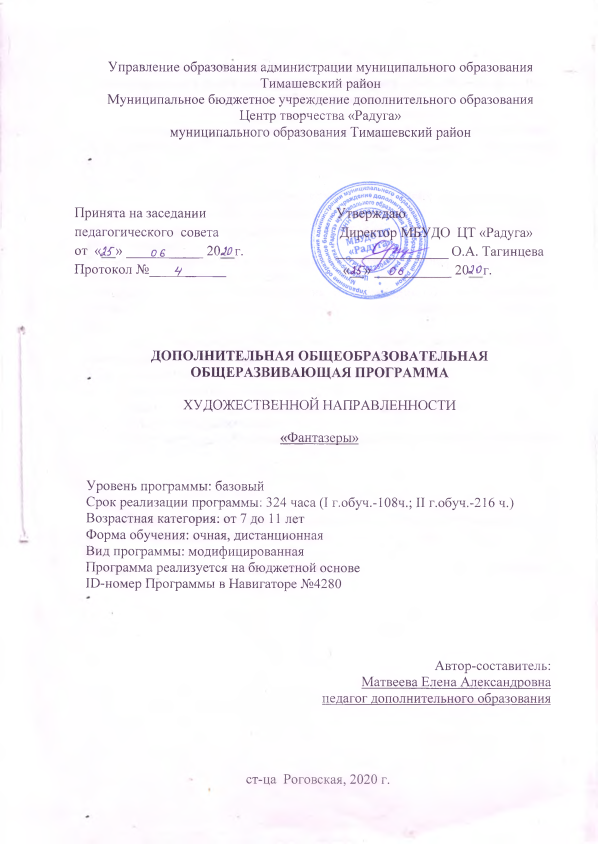 